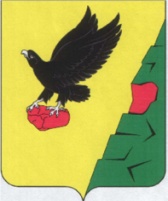 СОВЕТ  ДЕПУТАТОВТЮЛЬГАНСКОГО РАЙОНА     ОРЕНБУРГСКОЙ ОБЛАСТИЧЕТВЕРТОГО СОЗЫВАР Е Ш Е Н И ЕО проекте решения о внесении изменений и дополнений в Устав муниципального образования Тюльганский районОренбургской областиПринято Советом депутатовТюльганского района                                                   29 сентября 2016 года                                                                        	В соответствии с Федеральным законом № 131-ФЗ от 6 октября 2003 «Об общих принципах организации местного самоуправления в Российской Федерации»,  и   Уставом муниципального образования Тюльганский район Оренбургской области, Совет депутатов Тюльганского района РЕШИЛ:1. Принять прилагаемый проект решения о внесении изменений и дополнений в Устав муниципального образования Тюльганский район Оренбургской области. 2. Опубликовать проект решения о внесении изменений и дополнений в Устав муниципального образования Тюльганский район Оренбургской области в районной газете «Прогресс-Т».3. Провести 18 октября 2016 года в 17.00 часов в здании администрации района публичные слушания по внесению изменений и дополнений в Устав муниципального образования Тюльганский район Оренбургской области.4. Решение вступает в силу со дня его подписания и подлежит опубликованию в районной газете «Прогресс-Т».ПредседательСовета депутатов							              Л.А.СаламатинаГлава района							                      И.В.Буцкихп. Тюльган29 сентября 2016 года№ 75-IV-СД Приложение                                                          к решению Совета депутатов                                               Тюльганского района                                                                    от 29.09.2015 года № 75-IV-СДО внесении изменений и дополнений  в Устав муниципального образования  Тюльганский район Оренбургской областиЧасть 8 статьи 24 изложить в новой редакции следующего содержания:«8. Депутат, член выборного органа местного самоуправления, выборное должностное лицо местного самоуправления, иное лицо, замещающее муниципальную должность, должны соблюдать ограничения, запреты, исполнять обязанности, которые установлены Федеральным законом от 25 декабря 2008 года N 273-ФЗ "О противодействии коррупции" и другими федеральными законами. Полномочия депутата, члена выборного органа местного самоуправления, выборного должностного лица местного самоуправления, иного лица, замещающего муниципальную должность, прекращаются досрочно в случае несоблюдения ограничений, запретов, неисполнения обязанностей, установленных Федеральным законом от 25 декабря 2008 года N 273-ФЗ "О противодействии коррупции", Федеральным законом от 3 декабря 2012 года N 230-ФЗ "О контроле за соответствием расходов лиц, замещающих государственные должности, и иных лиц их доходам", Федеральным законом от 7 мая 2013 года N 79-ФЗ "О запрете отдельным категориям лиц открывать и иметь счета (вклады), хранить наличные денежные средства и ценности в иностранных банках, расположенных за пределами территории Российской Федерации, владеть и (или) пользоваться иностранными финансовыми инструментами»;Пункт 2 части 7 статьи 24 изложить в новой редакции следующего содержания:«2) участвовать в управлении хозяйствующим субъектом (за исключением жилищного, жилищно-строительного, гаражного кооперативов, садоводческого, огороднического, дачного потребительских кооперативов, товарищества собственников недвижимости и профсоюза, зарегистрированного в установленном порядке, совета муниципальных образований субъекта Российской Федерации, иных объединений муниципальных образований), если иное не предусмотрено федеральными законами или если в порядке, установленном муниципальным правовым актом в соответствии с федеральными законами и законами Оренбургской области, ему не поручено участвовать в управлении этой организацией;»Пункт 2 части 1 статьи 57 изложить в новой редакции следующего содержания:«2) совершения указанным должностным лицом местного самоуправления действий, в том числе издания им правового акта, не носящего нормативного характера, влекущих нарушение прав и свобод человека и гражданина, угрозу единству и территориальной целостности Российской Федерации, национальной безопасности Российской Федерации и ее обороноспособности, единству правового и экономического пространства Российской Федерации, нецелевое использование межбюджетных трансфертов, имеющих целевое назначение, бюджетных кредитов, нарушение условий предоставления межбюджетных трансфертов, бюджетных кредитов, полученных из других бюджетов бюджетной системы Российской Федерации, если это установлено соответствующим судом, а указанное должностное лицо не приняло в пределах своих полномочий мер по исполнению решения суда».Часть 1 статьи 5 дополнить пунктом 13 следующего содержания: «13) осуществление мероприятий в сфере профилактики правонарушений, предусмотренных Федеральным законом "Об основах системы профилактики правонарушений в Российской Федерации».